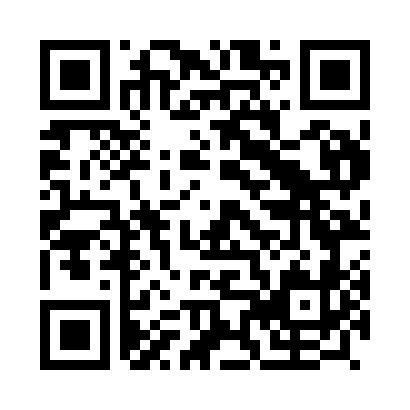 Prayer times for Amieirinha, PortugalWed 1 May 2024 - Fri 31 May 2024High Latitude Method: Angle Based RulePrayer Calculation Method: Muslim World LeagueAsar Calculation Method: HanafiPrayer times provided by https://www.salahtimes.comDateDayFajrSunriseDhuhrAsrMaghribIsha1Wed4:486:311:286:238:2610:032Thu4:466:301:286:248:2710:043Fri4:446:281:286:248:2810:064Sat4:426:271:286:258:2910:075Sun4:416:261:286:258:3010:096Mon4:396:251:286:268:3110:107Tue4:386:241:286:268:3210:128Wed4:366:231:286:278:3310:139Thu4:346:221:286:278:3410:1410Fri4:336:211:286:288:3510:1611Sat4:316:201:276:298:3610:1712Sun4:306:191:276:298:3710:1913Mon4:286:181:276:308:3810:2014Tue4:276:171:276:308:3910:2215Wed4:256:161:276:318:4010:2316Thu4:246:151:286:318:4110:2417Fri4:236:141:286:328:4210:2618Sat4:216:131:286:328:4210:2719Sun4:206:121:286:338:4310:2820Mon4:196:121:286:338:4410:3021Tue4:176:111:286:348:4510:3122Wed4:166:101:286:348:4610:3223Thu4:156:091:286:358:4710:3424Fri4:146:091:286:358:4810:3525Sat4:136:081:286:368:4810:3626Sun4:126:081:286:368:4910:3727Mon4:116:071:286:378:5010:3928Tue4:106:061:286:378:5110:4029Wed4:096:061:296:388:5210:4130Thu4:086:051:296:388:5210:4231Fri4:076:051:296:398:5310:43